MO-CASE NATIONAL TRAVEL AUTHORIZATION FORM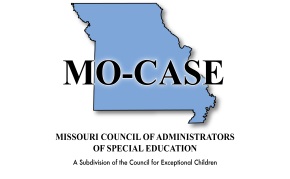 MO-CASE NATIONAL TRAVEL AUTHORIZATION FORMMO-CASE NATIONAL TRAVEL AUTHORIZATION FORMMO-CASE NATIONAL TRAVEL AUTHORIZATION FORMMO-CASE NATIONAL TRAVEL AUTHORIZATION FORMMO-CASE NATIONAL TRAVEL AUTHORIZATION FORMMO-CASE NATIONAL TRAVEL AUTHORIZATION FORMMO-CASE NATIONAL TRAVEL AUTHORIZATION FORMMO-CASE NATIONAL TRAVEL AUTHORIZATION FORMMO-CASE NATIONAL TRAVEL AUTHORIZATION FORMMO-CASE NATIONAL TRAVEL AUTHORIZATION FORMTYPE ONLYTYPE ONLYTYPE ONLYTYPE ONLYTYPE ONLYTYPE ONLYTYPE ONLYTYPE ONLYTYPE ONLYTYPE ONLYTYPE ONLYNameNameNameNameNameNameNameDateDateDateDateDestination  Destination  Destination  Destination  Destination  Destination  Destination  Destination  Destination  Destination  Destination  Purpose of TripPurpose of TripPurpose of TripPurpose of TripPurpose of TripPurpose of TripPurpose of TripPurpose of TripPurpose of TripPurpose of TripPurpose of TripDates of TravelDates of TravelDates of TravelDates of TravelDates of TravelDates of TravelDates of TravelDates of TravelDates of TravelNumber Making TripNumber Making TripFROM:TO:Manner of TransportationManner of TransportationManner of TransportationManner of TransportationManner of TransportationManner of TransportationManner of TransportationManner of TransportationManner of TransportationManner of TransportationManner of Transportation CAR CAR PLANE BUS BUS BUS TRAIN TRAIN TRAIN TRAIN Estimated Cost Mileage Mileage Mileage Mileage Mileage Mileage Mileage Mileage Mileage Mileage Commercial Transportation (Airfare, Bus, Train) Commercial Transportation (Airfare, Bus, Train) Commercial Transportation (Airfare, Bus, Train) Commercial Transportation (Airfare, Bus, Train) Commercial Transportation (Airfare, Bus, Train) Commercial Transportation (Airfare, Bus, Train) Commercial Transportation (Airfare, Bus, Train) Commercial Transportation (Airfare, Bus, Train) Commercial Transportation (Airfare, Bus, Train) Commercial Transportation (Airfare, Bus, Train) RegistrationRegistrationRegistrationRegistrationRegistrationRegistrationRegistrationRegistrationRegistrationRegistrationLodgingLodgingLodgingLodgingLodgingLodgingLodgingLodgingLodgingLodgingMealsMealsMealsMealsMealsMealsMealsMealsMealsMealsOther (Specify)Other (Specify)Other (Specify)Other (Specify)Other (Specify)Other (Specify)Other (Specify)Other (Specify)Other (Specify)Other (Specify)TOTALTOTALTOTALTOTALTOTALTOTALTOTALTOTALTOTALTOTALSpecify Expenses (If Necessary)   Specify Expenses (If Necessary)   Specify Expenses (If Necessary)   Specify Expenses (If Necessary)   Specify Expenses (If Necessary)   Specify Expenses (If Necessary)   Specify Expenses (If Necessary)   Specify Expenses (If Necessary)   Specify Expenses (If Necessary)   Specify Expenses (If Necessary)   Specify Expenses (If Necessary)   TRAVEL APPROVEDTRAVEL APPROVEDTRAVEL APPROVEDTRAVEL APPROVEDTRAVEL APPROVEDTRAVEL APPROVEDTRAVEL APPROVEDTRAVEL APPROVEDTRAVEL APPROVEDTRAVEL APPROVEDTRAVEL APPROVEDExecutive Director or MO-CASE PresidentExecutive Director or MO-CASE PresidentExecutive Director or MO-CASE PresidentExecutive Director or MO-CASE PresidentExecutive Director or MO-CASE PresidentExecutive Director or MO-CASE PresidentExecutive Director or MO-CASE PresidentExecutive Director or MO-CASE PresidentDate Date Date 